Diocesane bedevaart ‘Rotsvast geloven’ 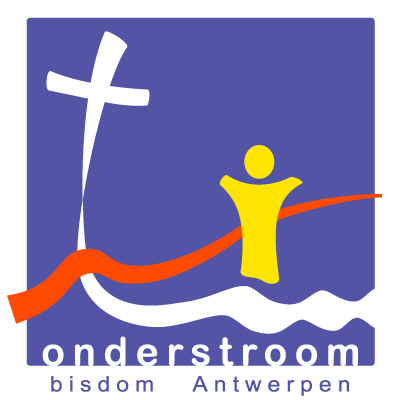 van Bisdom Antwerpen7-13 april 2019Inschrijvingsformulier terug te bezorgen aan: Bedevaart 2019, Schoenmarkt 2, 2000 Antwerpen of op bedevaart2019@bisdomantwerpen.be NAAM en VOORNAAM:GEBOORTEDATUM: Straat:	.	.	.	.	.	.	.	.	.	Nr.             busnr.	.Postnummer:	.	.	. Gemeente:	.	.	.	.	.telefoonnummer: .      .	.	.	.	e-mail:		.	.	.	.	.	.eventueel: medereizigers op dezelfde factuur:NAAM en VOORNAAM 								       GEBOORTEDATUM1.	.	.	.	.	.	.	.	.	.	.	.	.		.	.	.2.	.	.	.	.	.	.	.	.	.	.	.	.		.	.	.3.	.	.	.	.	.	.	.	.	.	.	.	.		.	.	.schrijft hiermee in voor de busreis ‘Rotsvast geloven’ van 7 tot 13 april 2019, volgens de voorwaarden vermeld in de folder van Rotsvast geloven 2019 en op de website www.bisdomantwerpen.be Niettegenstaande de juiste opstapplaatsen pas bepaald worden aan de hand van de inschrijvingen, zou ik graag opstappen in de omgeving van: Turnhout    		Lier    		Brasschaat 		Antwerpen Ik verlang een 		eenpersoonskamer:     1P. (zeer beperkt)  			tweepersoonskamer:    2P. 			driepersoonskamer:      3P. 	mijn kamergeno(o)t(e)(n) indien hierboven niet vermeld:	.	.	.	.	.	.					.	.	.	.	.	.	.	.	Ik wens de correspondentie te ontvangen:   per post      via e-mail op …………………..……………………Ik wil in de toekomst informatie ontvangen in verband met initiatieven van het bisdom:   ja   - neenIk betaal een voorschot van 250 euro per persoon op rek.nr. BE26 4097 5231 1129 van vzw Bisdom Antwerpen. De afrekening van het saldo volgt in februari 2019 (na ontvangst van factuur).Mijn bijkomende opmerkingen:Datum:.  .  .  .  .  .  .  .  .  .  .			Handtekening:.  .  .  .  .  .  .  .  .  .  .  .  .  .  .  .  .  .  .